L 166/16	УА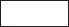 Офіційний вісник Європейського Союзу	27.6.2008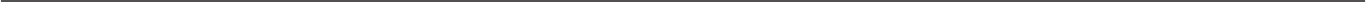 РЕГЛАМЕНТ КОМІСІЇ (ЄC) № 606/2008від 26 червня 2008 рокупро внесення змін до Регламенту (ЄC) № 831/2002, виконуючи Регламент Ради (ЄC) № 322/97 щодо Статистики Спільноти, стосовно доступу до конфіденційної інформації в наукових цілях(Текст стосується ЄЕП)КОМІСІЯ ЄВРОПЕЙСЬКИХ СПІЛЬНОТ,Беручи до уваги Договір про заснування Європейської Спільноти,Враховуючи Регламент Ради (ЄC) № 322/97 від 17 лютого 1997 року щодо Статистики Спільноти (1) та, зокрема, його Статей 17(2) та 20(1),Оскільки:Регламент Комісії (ЄC) № 831/2002 (2) встановлює умови, при яких доступ до конфіденційних даних, переданих органу Спільноти, може бути наданий, з метою створення умов для статистичних висновків, які можна зробити в наукових цілях. Він встановлює перелік різних досліджень і джерел даних, до яких він застосовується.Існує зростаючий попит з боку дослідників та наукової спільноти в цілому щодо доступу до конфіденційних даних в наукових цілях, також до конфіденційних даних досліджень структури фермерських господарств (FSS). Доступ до мікроданих (FSS) дозволив би дослідникам вивчити відносини між різними характеристиками окремих агрохолдингів, таких як типи вирощуваних культур, худоби і робочої сили. Це також дозволило б дослідникам покращити регіональні агро-екологічні моделі і показники, які в даний час основані на зведених даних. Тому це дослідження має бути додано до переліку в Регламенті (ЄC) № 831/2002.Заходи, передбачені цим Регламентом, відповідають висновкам Комітету з статистичної конфіденційності,УХВАЛИЛА ЦЕЙ РЕГЛАМЕНТ:Стаття 1В Регламент (ЄC) № 831/2002 вносяться такі зміни:В статті 5, параграф 1 замінити наступним: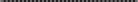 OJ L 52, 22.2.1997, с. 1. Регламент з поправками Регламенту (ЄC) № 1882/2003 Європейського парламенту і Ради (OJ L 284, 31.10.2003, с. 1).OJ L 133, 18.5.2002, с. 7. Регламент з останніми поправками Регламенту (EC) № 1000/2007 (OJ L 226, 30.8.2007, с. 7).1. Орган Спільноти може надати доступ в своєму приміщенні до конфіденційних даних, отриманих з наступних досліджень або джерел статистичних даних:Споживча панель Європейської Спільноти ,Дослідження робочої сили,Дослідження інновацій Спільноти,Дослідження безперервного професійного навчання,Дослідження структури прибутків,Статистика Європейського Союзу з доходів та умов життя,Дослідження навчання дорослих,Дослідження фермерської структури.Однак, за вимогою національного органу, який надає дані, доступ до даних цього національного органу не надається для конкретного дослідницького проекту. ‘В статті 6, параграф 1 замінюється наступним:‘1. Орган Спільноти може випустити набори анонімних мікроданих, отриманих з наступних досліджень або джерел статистичних даних:Споживча панель Європейської Спільноти,Дослідження робочої сили,Дослідження інновацій Спільноти,Дослідження безперервного професійного навчання,Дослідження структури прибутків,Статистика Європейського Союзу з доходів та умов життя,Дослідження навчання дорослих,Дослідження фермерської структури.27.6.2008	УАОфіційний вісник Європейського Союзу	L 166/17Однак, за вимогою національного органу, який надає дані, доступ до даних цього національного органу не надається для конкретного дослідницького проекту.Стаття 2Цей Регламент набуває чинності на двадцятий день після опублікування в Офіційному віснику Європейського Союзу.Цей регламент є обов’язковим у всій своїй повноті та підлягає прямому застосуванню у всіх державах-членах.Підписаний у Брюсселі, 26 червня 2008 року.Для КомісіїJoaquín ALMUNIAЧлен Комісії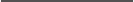 